Duke Street Primary School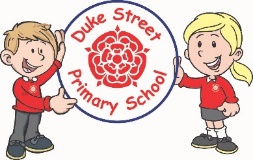 Home School Learning TasksThe tasks below should be completed daily.The tasks below should be completed daily.The tasks below should be completed daily.The tasks below should be completed daily.The tasks below should be completed daily.The tasks below should be completed daily.The tasks below should be completed daily.MathsMathsReadingReadingReadingWritingWritingThis week's focus is on Watch the video and work through the WhiteRose Hub sheet daily.https://whiterosemaths.com/homelearning/When you access the site – Click on your child’syear group and then go to Summer Week 3. Additional materials , videos and games related to this week's learning can also be found on BBC Bitesize: https://www.bbc.co.uk/bitesizeWhen you access the site - click your child's year group and then go to the maths lesson for each day. Extra Number Practise:Log on to Numbots/ TTRS for 10 minutesPractice Arithmetic skills by completing Early Bird MathsThis week's focus is on Watch the video and work through the WhiteRose Hub sheet daily.https://whiterosemaths.com/homelearning/When you access the site – Click on your child’syear group and then go to Summer Week 3. Additional materials , videos and games related to this week's learning can also be found on BBC Bitesize: https://www.bbc.co.uk/bitesizeWhen you access the site - click your child's year group and then go to the maths lesson for each day. Extra Number Practise:Log on to Numbots/ TTRS for 10 minutesPractice Arithmetic skills by completing Early Bird Mathshttps://www.oxfordowl.co.uk/Free reading resources, select your book band and read.When completed write a review on the reading cloud.Inference from a picture. Choose a picture and answer the questions underneath https://www.onceuponapicture.co.uk/https://www.oxfordowl.co.uk/Free reading resources, select your book band and read.When completed write a review on the reading cloud.Inference from a picture. Choose a picture and answer the questions underneath https://www.onceuponapicture.co.uk/https://www.oxfordowl.co.uk/Free reading resources, select your book band and read.When completed write a review on the reading cloud.Inference from a picture. Choose a picture and answer the questions underneath https://www.onceuponapicture.co.uk/Handwriting practice: practice letter formation by writing your spelling words.Focus:  watch the film  (one task per day) https://www.literacyshed.com/dont-go.html Task 1: Create a new world for the pink character.Task 2:  Write a recount from the cat’s point of view, e.g. how the cat is feeling, what the cat thinks of the pink character.Task 3: Create a set of instructions on how to avoid being caught by the cat using first, second etcTask 4: What actions can they see the pink character doing and create a list.Handwriting practice: practice letter formation by writing your spelling words.Focus:  watch the film  (one task per day) https://www.literacyshed.com/dont-go.html Task 1: Create a new world for the pink character.Task 2:  Write a recount from the cat’s point of view, e.g. how the cat is feeling, what the cat thinks of the pink character.Task 3: Create a set of instructions on how to avoid being caught by the cat using first, second etcTask 4: What actions can they see the pink character doing and create a list.The tasks below please pick one per dayThe tasks below please pick one per dayThe tasks below please pick one per dayThe tasks below please pick one per dayThe tasks below please pick one per dayThe tasks below please pick one per dayThe tasks below please pick one per dayScienceGeographyGeographyArtPSHEPSHEREProperties of materialsDescribing materials; Find different materials in your home and write descriptive sentences about them. SeasideCompare an aerial map of Blackpool from google maps to looking at pictures of Blackpool’s beaches on google images.What do you notice that is different or the same? Can they find images of the circus animals on the beach.SeasideCompare an aerial map of Blackpool from google maps to looking at pictures of Blackpool’s beaches on google images.What do you notice that is different or the same? Can they find images of the circus animals on the beach.DrawingResearch Van Goughs sunflower painting. Can you copy the artist’s style? Create your own sunflower picture, using whatever resource you would like.Being kind and helpfulHow can you help your grown up today? Can this be tidying up your toys? Helping make tea? Being kind to your brother/sister.Being kind and helpfulHow can you help your grown up today? Can this be tidying up your toys? Helping make tea? Being kind to your brother/sister.This lesson you will be looking at a Sikh place of worship. Please use the attached PDF and complete the activities all based on sharing. If you don't have a printer, you can complete the activities on a piece of paper.